REQUERIMENTO Nº 356/2019Requer Voto de pesar pelo falecimento do Sr. João Batista Fuentes (João Mula), ocorrido recentemente.Senhor Presidente, Senhores Vereadores,Nos termos do Art. 102, Inciso IV, do Regimento Interno desta Casa de Leis, requeiro a Vossa Excelência que se digne a registrar nos Anais desta Casa de Leis voto de profundo pesar pelo falecimento do Sr. João Batista Fuentes, ocorrido no último dia 25 de Maio.Requeiro, ainda, que desta manifestação seja dada ciência aos seus familiares, encaminhando cópia do presente na Rua das Palmas, nº 1022 - Jd. Dulce.Justificativa:Tinha 65 anos. Era viúvo de Célia Ortolani Fuentes, deixando os filhos: Luís e João. Benquisto por todos os familiares e amigos, seu passamento causou grande consternação e saudades, todavia, sua memória há de ser cultuada por todos que em vida o amaram.Que Deus esteja presente nesse momento de separação e dor, para lhes dar força e consolo.É, pois, este o Voto, através da Câmara de Vereadores, em homenagem póstuma e em sinal de solidariedade.Plenário “Dr. Tancredo Neves”, em 27 de Maio de 2019.José Luís Fornasari“Joi Fornasari” - Vereador -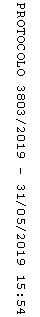 